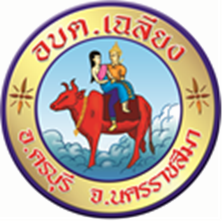 ประกาศองค์การบริหารส่วนตำบลเฉลียง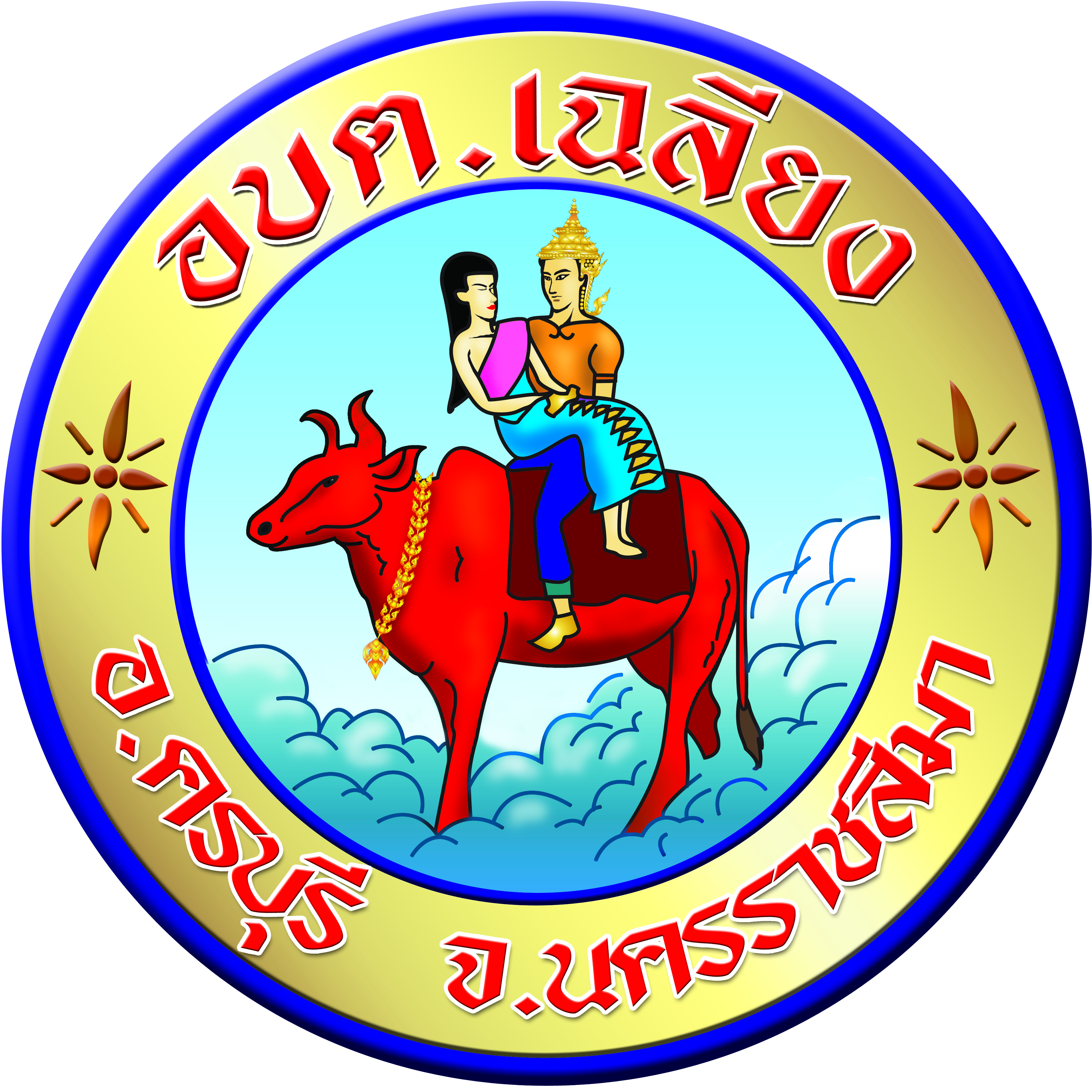 เรื่อง การเปิดรับลงทะเบียนเบี้ยยังชีพผู้สูงอายุ เพื่อรับเบี้ยยังชีพผู้สูงอายุ ในปีงบประมาณ พ.ศ. 2566******************​                    ด้วยองค์การบริหารส่วนตำบลเฉลียง ได้กำหนดให้มีการเปิดรับลงทะเบียนเบี้ยยังชีพผู้สูงอายุ  ประจำปีงบประมาณพ.ศ.2566  เพื่อรับเบี้ยยังชีพผู้สูงอายุ ในปีงบประมาณ พ.ศ. 2566 ในเขตตำบลเฉลียง  โดยมีรายละเอียดดังต่อไปนี้๑.คุณสมบัติ 	1.มีสัญชาติไทย 	2.มีภูมิลำเนาในเขตพื้นที่ตำบลเฉลียงตามทะเบียนบ้าน  	3.เป็นผู้สูงอายุที่เกิดก่อน 2 กันยายน 2506  (ผู้ที่จะมีอายุครบ 60 ปีบริบูรณ์ในปีงบประมาณ 2566) 	4. ไม่ได้สวัสดิการรายเดือนจากหน่วยงานของรัฐ รัฐวิสาหกิจ หรือองค์กรปกครองส่วนท้องถิ่น๒.เตรียมเอกสารหลักฐาน ดังนี้1. บัตรประชาชนตัวจริง 2. ทะเบียนบ้านตัวจริง 3. สำเนาสมุดบัญชีเงินฝากธนาคารเพื่อการเกษตรและสหกรณ์การเกษตร (ธกส.)  ตัวจริง กรณีเป็นผู้รับมอบอำนาจต้องมีใบมอบอำนาจพร้อมสำเนาบัตรประชาชนผู้รับมอบ จำนวน 1 ฉบับ๓.ระยะเวลาลงทะเบียนสามารถลงทะเบียน 	-ตั้งแต่บัดนี้จนถึง  วันที่  15  กันยายน  2565 **** ลงทะเบียนได้  ณ องค์การบริหารส่วนตำบลเฉลียง ตั้งแต่เวลา 08.30 – 16.30 น. ในวันและเวลาราชการ 	ในกรณีที่ผู้สูงอายุไม่สามารถมาลงทะเบียนด้วยตนเองได้ สามารถมอบอำนาจให้ผู้อื่นเป็นผู้ยื่นคำขอรับเงินเบี้ยยังชีพผู้สูงอายุแทนได้  ทั้งนี้ หากผู้สูงอายุมีการย้ายภูมิลำเนาไปพื้นที่อื่น จะต้องไปลงทะเบียนเพื่อขอรับเบี้ยยังชีพฯ กับสำนักงานองค์กรปกครองส่วนท้องถิ่นที่ได้ย้ายภูมิลำเนาไปอยู่โดยเร็ว เพื่อจะได้รับเงินเบี้ยยังชีพฯ อย่างต่อเนื่อง